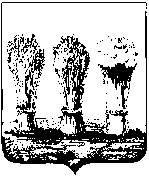 ПЕНЗЕНСКАЯ  ГОРОДСКАЯ  ДУМАРЕШЕНИЕ   24.06.2011                                                                                            № 672-29/5           На  основании  обращений   администраций  Октябрьского,  Железнодорож-  ного,  Первомайского   районов   города    Пензы    по    согласованию  с   депутатами   Пензенской   городской   Думы  Володиным  О.Н.,  Алпатовым  Ю.П., Глебовым О.В.,   Фоминым А.В.,    Туктаровым Ж.З.,   Журавлевым В.С., Трыхановым А.Е.,  Куличковым С.А.,  Тюгаевым О.В., Шленчиком М.Г., Петровым  А.А.,   Сейновым А.С.,   Малых В.В.,    Петрухиным  Р.Н., Белозерцевым И.А.,  Сучковым А.А.,  Воробьевым В.Н.,  Суховым В.А.,  Симоновым  Н.П.,  Фоминым О.В.,  Лаврентьевым Д.А.,  руководствуясь  ст. 22  Устава  города  Пензы, Пензенская городская Дума решила:1. Внести в План мероприятий  по выполнению наказов избирателей на 2011 год, поступивших  депутатам  Пензенской  городской Думы, утвержденный решением  городской  Думы  от 21.12.2010 № 495-24/5  (Пензенские  губернские   ведомости, 2010, № 113,  2011, №№ 17, 35, 36,45)   следующие    изменения:         1)  в   избирательных    округах    №№  1,2,3,4,5,6,7,8,9,10,11,12,15,27,28,29,30,31,32,33,34,35  мероприятия   по   реализации   наказов  изложить   в  следующей   редакции:                                                                                                                                                                                                                       ».  2)  строку   « Итого  по  Октябрьскому  району »   изложить   в   следующей   редакции : «                                                                                                                                                                                                                      ». 3)  строку  « Итого  по  городу  »  изложить  в   следующей   редакции:«                                                                                                                                                                                                                     ». 2.  Настоящее   решение  опубликовать   в   средствах   массовой   информации.3.  Настоящее   решение   вступает  в  силу  со  дня  его  официального  опубликования.          Глава   города                                                                                                                                     И.А. Белозерцев                             ПОЯСНИТЕЛЬНАЯ ЗАПИСКАк      проекту    решения   Пензенской    городской   Думы     «О  внесении  изменений  в  План  мероприятий  по  выполнению наказов  избирателей  на  2011 год,  поступивших      депутатам   Пензенской   городской   Думы,  утвержденный  решением  городской  Думы  от  21.12.2010 года  №495-24/5»         Настоящий  проект  решения   подготовлен  на  основании  обращений   администраций  Октябрьского,    Железнодорожного,  Первомайского   районов   города  Пензы  по  согласованию  с  депутатами    Пензенской  городской  Думы Володиным  О.Н,  Алпатовым Ю.П.,  Глебовым  О.В., Фоминым А.В.,  Туктаровым Ж.З., Журавлевым В.С.,    Трыхановым А.Е.,    Куличковым С.А.,   Тюгаевым О.В., Шленчиком М.Г., Петровым А.А., Сейновым А.С.,  Малых В.В., Петрухиным  Р.Н.,  Белозерцевым И.А.,  Сучковым А.А.,  Воробьевым В.Н.,   Суховым  В.А.,  Симоновым  Н.П.,  Фоминым  О.В.,  Лаврентьевым  Д.А.  и  в   соответствии   со  ст. 22  Устава   города  Пензы.  Заместитель  председателяПензенской  городской  Думы                                                      Ю.П. Алпатов     О внесении изменений в План мероприятий  по выполнению наказов избирателей на 2011 год, поступивших депутатам Пензенской городской Думы, утвержденный решением городской  Думы  от  21.12.2010  № 495-24/5«№ изб.окр.ДепутатМероприятия по реализации наказовЕд. изм.ОбъёмСумма,тыс. руб.Ответственный исполнительПримечание12345678                                                                                                        Октябрьский  район                                                                                                        Октябрьский  район                                                                                                        Октябрьский  район                                                                                                        Октябрьский  район                                                                                                        Октябрьский  район                                                                                                        Октябрьский  район                                                                                                        Октябрьский  район                                                                                                        Октябрьский  район   1.Володин  О.Н.1.  Ремонт   тротуаров  и   входов  в подъезды   1.Володин  О.Н.- ул. Ладожская, 117, 129, 135, 137- ул. Лядова, 52- Проспект  Строителей, 158 кв.м549263,3Администрация Октябрьскогорайона   1.Володин  О.Н.2.  Ремонт   асфальтового   покрытия  внутриквартальных  дорог    1.Володин  О.Н.- ул. Ладожская 117, 129, 135, 137 - Проспект  Строителей, 158- по   ул. Ладожской    со  стороны   дома № 129 «а»   к   подъезду   к  МОУ  СОШ № 74   кв.мкв.м696376333,8212,9Администрация Октябрьскогорайона   1.Володин  О.Н. 3. Ремонт  кабинета  МОУ лицей  №73 95      Управление      образования       города   Пензы   1.Володин  О.Н. 4. Приобретение  мебели МОУ лицей № 7395        Управление        образования         города  Пензы   1.Володин  О.Н. Итого  по  округу    кв.м16211000   2. Алпатов  Ю.П.1.  Ремонт внутриквартальных дорог и тротуаров    2. Алпатов  Ю.П.-  ул. Лядова, 4  (пешеходная  дорога)-  ул. Лядова, 32-  Проспект   Строителей, 53-  Проспект  Строителей, 59  ( механи- ческий  ограничитель  скорости) - Проспект  Строителей, 51    кв.м1120410537,2231,2Администрация Октябрьского района   2. Алпатов  Ю.П.2.  Установка  элементов   на   детских площадках   2. Алпатов  Ю.П. - ул. Лядова, 12- ул. Лядова, 26- Проспект  Строителей, 51- Проспект  Строителей, 57 - ул. Лядова, 18, 20 - ул. Лядова, 34- ул. Лядова, 44- ул. Лядова, 28   элем.31111111190,57741,023Администрация Октябрьского района   2. Алпатов  Ю.П.  Итого  по  округу   кв.м1530     1000  3. Глебов  О.В.1.  Ремонт внутриквартальных дорог и тротуаров   3. Глебов  О.В.- ул. Ладожская, 87 - Проспект   Строителей,  80  (строитель-ство   пешеходной    дорожки  у детскойплощадки) - Проспект  Строителей, 80 ( ремонт   пе-шеходной    дорожки   от   жилого   дома № 76  до  жилого  дома № 80 )- Проспект  Строителей, 124   кв.м1076      516,1Администрация Октябрьского района  3. Глебов  О.В.2.  Установка  элементов   на   детских площадках     3. Глебов  О.В.- ул. Ладожская, 99 - ул. Ладожская, 105- ул. Ладожская, 67 - ул. Ладожская, 63 элем. 1222     286,15 Администрация Октябрьского района  3. Глебов  О.В. - на территории  МАОУ «Многопрофильная  гимназия  № 13»  ( Проспект  Строителей, 52 )    элем.1       100Управлениеобразования   города  Пензы  3. Глебов  О.В.3.  Ремонт  пола  танцевального зала МОУ СОШ  № 36 ( ул. Собинова, 6)       97,75Управлениеобразования   города  Пензы  3. Глебов  О.В.   Итого  по   округу  кв.м1076      1000   4. Фомин А.В.1. Ремонт  внутриквартальных дорог и тротуаров    4. Фомин А.В. - ул. Ладожская, 5  (ямочный  ремонт) - ул. Ладожская, 39- пешеходная дорожка от ул. Онежская, 9 до  МОУ СОШ №63- пешеходная    дорожка   от   ул. Ладожская, 3  до  ул. Ладожская, 7 - Проспект Строителей, 38-Проспект  Строителей, 48  ( ямочный  ремонт) - Проспект Строителей, 58, пешеходная  дорожка  до   магазина  «Магнит» - внутридворовая   территория МОУ СОШ № 57    кв.м   кв.м1100204      527,6  115,457Администрация Октябрьского района   4. Фомин А.В. 2. Установка  элементов    на  детских площадках   4. Фомин А.В.- ул. Ладожская, 39 - Проспект Строителей, 54, 58- Проспект Строителей, 36, 38- Проспект Строителей, 32- ул. Ладожская, 11  элем. 7 256,943Администрация Октябрьского района   4. Фомин А.В. -  на   территории  МАОУ «Многопрофильная    гимназия  № 13 »  (Проспект Строителей, 52 )    элем.4100Управлениеобразования   города  Пензы   4. Фомин А.В.  Итого  по  округу   кв.м13041000   5.    Туктаров  Ж.З.1.  Ремонт  внутриквартальных  дорог и  тротуаров    5.    Туктаров  Ж.З.- ул. Глазунова, 7  - Проспект  Победы, 128 (асфальтировка карманов)- Проспект  Строителей, 24 (капитальный ремонт  внутриквартальной  дороги)- ул.  Рахманинова,14 (отмостка)- Проспект   Строителей, 16 ( капиталь-  ный  ремонт внутриквартальной  дороги)- Проспект  Строителей, 12,14  кв.м   кв.м153871959,71240,288Администрация Октябрьского района   5.    Туктаров  Ж.З. Итого  по  округу  кв.м16091000   6. Журавлев В.С.1.  Ремонт  внутриквартальных  дорог и  тротуаров   6. Журавлев В.С.- Проспект  Строителей, 21,23- ул. Бородина,12   кв.м   кв.м 307184147,3104,02Администрация Октябрьского района   6. Журавлев В.С.2.  Обустройство   детских   игровых площадок   6. Журавлев В.С.-  МДОУ « Детский  сад  № 89 »-  МДОУ « Детский сад  № 139 »-  МДОУ « Детский сад  № 149 » 400Управлениеобразованиягорода  Пензы   6. Журавлев В.С.- ул. Бородина, 3- Проспект  Строителей, 19, 23- ул. Тернопольская, 7348,68Администрация Октябрьского района   6. Журавлев В.С.Итого  по  округу   кв.м4911000   7. Трыханов А.Е.1. Ремонт внутриквартальных  дорог и   тротуаров    7. Трыханов А.Е. - ул. Кронштадтская, 2 - ул. Рахманинова, 26  -ул. Бородина, 17- пешеходная дорожка от дома № 42 по ул. Рахманинова до дома №15  по 5-ому проезду  Аренского   кв.м   кв.м923369442,7208,744Администрация Октябрьского района   7. Трыханов А.Е.2. Установка  детского  спортивного  оборудования  по  ул. Бородина, 17     элем.194,666АдминистрацияОктябрьского района   7. Трыханов А.Е.3. Установка  элементов на детских площадках   7. Трыханов А.Е.- ул. Бородина, 21,25элем.6251,65Администрация Октябрьского района   7. Трыханов А.Е.4.  Установка  элементов  благоустройства (вазоны)  на детской площадке    7. Трыханов А.Е. - ул. Бородина,21,25 элем.12,24Администрация Октябрьского района   7. Трыханов А.Е. Итого  по  округу  кв.м12921000   8.Куличков  С.А.1.  Ремонт  внутриквартальных  дорог и  тротуаров   8.Куличков  С.А.- ул. Кронштадтская, 1, 5, 5«А», 11- ул. Ульяновская, 60 ( ямочный  ремонт )-  дорога   в  4-м  микрорайоне  «Заря-1» (отсыпка щебнем)- дорога  на территории МОУ СОШ № 52   кв.м   кв.м922227442,2100128,529Администрация Октябрьского района   8.Куличков  С.А.2. Установка  элементов  на  детских площадках   8.Куличков  С.А.- мкр.4 «Заря-1»,  I-й   Брусничный проезд- проспект  Победы, 113 - площадка в квадрате  жилых домов  по ул. Ульяновская, 50,52,54,56- мкр. «Заря-2»,  ул. Молодежная, 15- ул. Ульяновская, 62 ( горка, качели)    элем.53522247,83164Администрация Октябрьского района   8.Куличков  С.А.3.  Установка  скамеек  на  детских площадках   8.Куличков  С.А.- мкр. 4 «Заря-1», I –й  Брусничный  проезд - площадка  в квадрате  жилых домов  по ул. Ульяновская, 50, 52, 54, 56 - мкр. «Заря-2», ул. Молодежная, 15     шт.11117,44Администрация Октябрьского района   8.Куличков  С.А. Итого   по   округу   кв.м11491000   9. Тюгаев  О.В.1.  Ремонт  внутриквартальных  дорог  и  тротуаров   9. Тюгаев  О.В.-ул. Ульяновская,  2- ул. Ульяновская, 19 - ул. Ульяновская, 19 ( тропинка  к переходу)- тропинка  от  ул.  Минская, 11  к  ул. Минская, 5, выше ул. Ульяновская, 8- ул. Минская, 24- ул. Минская, 26- спуск  от  дома № 8 до дома № 12 поул. Ульяновской  (ямочный  ремонт)- Проспект Победы, 77- съезд  от  дома  № 95 по  Проспекту Победы  на  Проспект  Победы- ул. Ульяновская, 26- тропинка от ул. Одесская,1,  до МДОУ детского  сада  № 66- ул. Ульяновская, 20 (ямочный  ремонт)-  Проспект  Победы, 77а (ямочный  ремонт)- ул. Ульяновская, 16  (ямочный  ремонт)- ул. Ульяновская, 12 ( ямочный  ремонт) - ремонт  внутридворовой  территории МОУ СОШ  № 31-  ремонт внутридворовой   территории  МОУ СОШ № 37   кв.м  кв.м  кв.м1307120120626,967,867,8Администрация Октябрьского района   9. Тюгаев  О.В.2. Установка  элементов на детских площадках   9. Тюгаев  О.В. - ул. Одесская, 1- Проспект  Победы, 95- ул. Ульяновская, 22  элем.222137,508Администрация Октябрьского района   9. Тюгаев  О.В.3.  Установка  лавочек   9. Тюгаев  О.В.- ул. Одесская, 1- ул. Минская, 1- ул. Минская, 2- ул. Минская, 4- ул. Минская, 5«Б»- ул. Минская, 9- ул. Минская, 11- Проспект  Победы, 91- Проспект  Победы, 95- ул. Ульяновская, 8- ул. Ульяновская, 10 - ул. Ульяновская, 14-  ул. Ульяновская, 16 - ул. Ульяновская, 21 - ул. Ульяновская, 22     шт.13412222522122299,992Администрация Октябрьского района   9. Тюгаев  О.В. Итого  по  округу   кв.м15471000  10. Шленчик  М.Г.1.  Ремонт  внутриквартальных  дорог и  тротуаров  10. Шленчик  М.Г.-  ул. Беляева, 18,39,45-  ул. Ударная, 39,40- ул. Циолковского, 20, 39 и пешеходная дорога   между  домами  №№ 37-41- ул. Фадеева,  пешеходная  дорожка до МОУ СОШ № 9- ул. Кулибина, 8, 10 «а»  (площадка  для сушки  белья)- ул. Придорожная,58- ул. Титова, 8,12,14- МОУ СОШ № 18 - ул. Кулибина- ул. Беляева,18 (ремонт  отмосток)- ул. Ударная, 40 ( ремонт  отмосток )- внутридворовой  территории  МОУ СОШ № 18    кв.м   кв.м1107334531189АдминистрацияОктябрьскогорайона  10. Шленчик  М.Г.2.  Установка  элементов  на детских  площадках  10. Шленчик  М.Г. - МДОУ  « Детский  сад  № 71 » - МДОУ  « Детский  сад  № 76 »-  МОУ «Гимназия  во имя  святителя Иннокентия  Пензенского»элем.54210010040Управлениеобразованиягорода   Пензы  10. Шленчик  М.Г.3.  Ремонт  подъездов  дома  № 31  по ул.  Циолковского40АдминистрацияОктябрьскогорайона  10. Шленчик  М.Г.  Итого  по   округу кв.м1441100011. Петров А.А.1.  Ремонт  внутриквартальных дорог  и  тротуаров11. Петров А.А.-  ул. Леонова,  3,5,13,15- ул. Фрунзе, 26- ул. Ударная,  26 (асфальт  вдоль подъездов) - ул. Докучаева, 8, 1/27- ул. Циолковского, 7- ул. Циолковского, 15,17 (асфальт  вдоль подъездов)- ул. Комсомольская,21,23,29,31 (асфальт вдоль подъездов)- ул. Комсомольская, 38- ул. Воровского, 10, 12  кв.м  кв.м1292394620223,085АдминистрацияОктябрьскогорайона11. Петров А.А.2.  Установка  элементов  на  детских  площадках11. Петров А.А. - ул. Ленина, 15 - ул. Беляева, 15- между домами  № № 21-23  поул.  Комсомольской  элем.13162,7987АдминистрацияОктябрьскогорайона11. Петров А.А. МДОУ «Детский  сад  № 13 ( ул. Крупской, 1«а» )60      Управлениеобразования   города   Пензы11. Петров А.А. 3.  Установка   детского  спортивного оборудования  на  ул. Ленина, 15  элем.124,117АдминистрацияОктябрьского            района11. Петров А.А.4.  Установка  лавочек  между  домами  № 21-№ 23  по  ул.  Комсомольской    элем.23АдминистрацияОктябрьского района11. Петров А.А. Итого  по  округу  кв.м16861000  12. Сейнов  А.С.1.  Ремонт  внутриквартальных  дорог и  тротуаров  12. Сейнов  А.С.-  ул. Сумская  (тротуар)-  ул. Совхозная (тротуар)- ул. Аустрина, мост около предприятия ОАО  «Карьероуправление»- Торговый  техникум,  до ул. Аустрина- ул. Нестерова,  ул. Павлова,  ул. Новая, ул. Можайского,  ул. Лунинская (отсыпка  ПГС)  кв.м  кв.м5852000281400АдминистрацияОктябрьского     района  12. Сейнов  А.С.2.  Ремонт  музыкально-спортивного  кабинета МДОУ «Детский  сад № 80»80      Управление образования    города   Пензы  12. Сейнов  А.С.3.  Устройство  перегородок  в  ФОКе МОУ СОШ № 7180      Управление образования    города   Пензы  12. Сейнов  А.С.4.  Установка  элементов  на детских  площадках  12. Сейнов  А.С.- ул. Ленина,10 «а»- ул. Аустрина,170,172,174- ул. Аустрина,180  элем.   элем.  элем.33429,6234261,977 Администрация       Октябрьского              района    12. Сейнов  А.С.5. Установка детского спортивного оборудования на ул. Ленина,10 «а»   элем.119Администрация       Октябрьского    района    12. Сейнов  А.С.6.  Установка скамейки на детской площадке на ул. Ленина, 10 «а»     шт.16,4Администрация       Октябрьского    района    12. Сейнов  А.С.  Итого  по  округу    кв.м25851000  12. Сейнов  А.С.                                                  Железнодорожный   район                                                  Железнодорожный   район                                                  Железнодорожный   район                                                  Железнодорожный   район                                                  Железнодорожный   район                                                  Железнодорожный   район 15.  Малых В.В. 1. Ремонт  асфальтового   покрытия  по  округу    кв.м1066550АдминистрацияЖелезнодорожногорайона 15.  Малых В.В.  2.  Обустройство  детских  игровых  площадок 15.  Малых В.В. - Транспортный  пер.,11-  ул. Чернышевского- ул. Московская, 100,102 «б»компл.компл.компл.111727256АдминистрацияЖелезнодорожногорайона 15.  Малых В.В.3.  Приобретение  материалов  для строительства  водопровода  по Транспортному  переулку100АдминистрацияЖелезнодорожногорайона 15.  Малых В.В.4.  Проведение  земляных  работ  по прокладке  водопровода  и канализации по  Транспортному переулку 120АдминистрацияЖелезнодорожногорайона 15.  Малых В.В.5.  Приобретение  теннисных  столов  для МОУ «Гимназия №44»шт.230Управлениеобразования  города  Пензы 15.  Малых В.В. Итого  по   округукв.м10661000           Первомайский     район           Первомайский     район           Первомайский     район           Первомайский     район           Первомайский     район           Первомайский     район           Первомайский     район           Первомайский     район  27. Петрухин Р.Н. 1.  Ремонт  асфальтового   покрытия  27. Петрухин Р.Н.  - ул. Мира, 6,8кв.м323208,95АдминистрацияПервомайскогорайона  27. Петрухин Р.Н. 2.  Ремонтные   работы  27. Петрухин Р.Н. - МОУ СОШ № 30  ул. Мира, 62 - МОУ лицей № 55, ул. Мира, 15 - МОУ гимназия  № 53 ул. Попова, 14100100100Управление образования   города  Пензы  27. Петрухин Р.Н.3.  Приобретение  детских  площадок с установкой  27. Петрухин Р.Н. - филиал №2 МДОУ детского  сада № 31комбинированного   видашт.1160Управление образования   города  Пензы  27. Петрухин Р.Н.- ул. Пацаева,7а - ул. Попова, 12 - ул. Ленинградская, 7, 9, 9а -  ул. Мира, 59шт.шт.шт.шт.111168,0168,0168,01 68,01АдминистрацияПервомайскогорайона  27. Петрухин Р.Н.4.  Приобретение  и   установка  оборудования   на   спортивной  площадке   МОУ   лицей  № 55, ул.  Мира, 15шт.157,96Управление образования   города  Пензы  27. Петрухин Р.Н. Итого  по  округукв.м323998,95 28. Белозерцев  И.А.1.  Ремонт  асфальтового   покрытия 28. Белозерцев  И.А.-  Военный  городок, корп. № 164 (внутриквартальная   дорога)- Военный городок, корп. №203 (тротуар)- Военный городок, корп. №138 (внутри-квартальная  дорога)кв.мкв.мкв.м815165431912,5АдминистрацияПервомайскогорайона 28. Белозерцев  И.А.2. Приобретение  и  установка  детских  площадок 28. Белозерцев  И.А. -ул. Куйбышева, 9А -ул. Попова, 42элем.элем.112020АдминистрацияПервомайскогорайона 28. Белозерцев  И.А.3. Ремонт  ограждения  на  спортивной  площадке 28. Белозерцев  И.А. - ул. Красная, 5ап.м3018АдминистрацияПервомайскогорайона 28. Белозерцев  И.А. 4. Ремонт  лестницы 28. Белозерцев  И.А. - от   ул. Лермонтова, 12  до ул. Куйбышева, 11п.м3,525АдминистрацияПервомайскогорайона 28. Белозерцев  И.А. 5. Установка  скамеек   по   округу28,55АдминистрацияПервомайскогорайона 28. Белозерцев  И.А.Итого  по  округукв.м14111024,05 29. Сучков А.А. 1.  Ремонт  асфальтового  покрытия  29. Сучков А.А. - ул. Российская, 45-  ул. Российская, 53  (тротуар)кв.мкв.м1084100765,6АдминистрацияПервомайскогорайона 29. Сучков А.А. 2.  Ремонт  лестницыАдминистрацияПервомайскогорайона 29. Сучков А.А. - ул. Российская, 45 – ул. Российская, 53181АдминистрацияПервомайскогорайона 29. Сучков А.А. 3. Приобретение и установка  скамеекАдминистрацияПервомайскогорайона 29. Сучков А.А. - ул. Российская, 45шт.1242,65АдминистрацияПервомайскогорайона 29. Сучков А.А. 4. Приобретение и установка сушилки  для  белья  29. Сучков А.А. - ул. Российская, 45 шт.17АдминистрацияПервомайскогорайона 29. Сучков А.А. Итого   по  округукв.м1184996,25 30. Воробьев В.Н.1.  Ремонт  асфальтового   покрытия  30. Воробьев В.Н.-  ул. Лесковакв.м194550,4АдминистрацияПервомайскогорайона 30. Воробьев В.Н.-  ул. Водопьяновакв.м150550,4АдминистрацияПервомайскогорайона 30. Воробьев В.Н.- I-й  проезд  Свердлова кв.м100550,4АдминистрацияПервомайскогорайона 30. Воробьев В.Н.- проезд  Оранжерейныйкв.м407550,4АдминистрацияПервомайскогорайона 30. Воробьев В.Н. 2. Приобретение  детских  площадок  с установкой  30. Воробьев В.Н. - проезд  Металлистов, 6- ул. Гоголя, 81- ул. Калинина, 61-ул.  Красные кирпичики, 7- ул. Терновского, 19- I-й  проезд   Лобачевского,  1527075,3161,856032,69АдминистрацияПервомайскогорайона 30. Воробьев В.Н.3.  Ремонт помещения МОУ СОШ №23,  ул.  Водопьянова, 2825Управлениеобразованиягорода  Пензы 30. Воробьев В.Н.4.  Ремонт  помещения  МОУ  СОШ № 25,  ул. Калинина, 99 «б»25Управлениеобразованиягорода  Пензы 30. Воробьев В.Н.5.  Ремонт   помещения    МОУ « Межшкольный учебный  комбинат»,  ул.  Отдельная, 920Управлениеобразованиягорода  Пензы 30. Воробьев В.Н.6.  Ремонт  помещения  в  детском  саду № 94,  ул. Гоголя,  8325Управлениеобразованиягорода  Пензы 30. Воробьев В.Н. Итого  по  округукв.м851997,25 31. Сухов В.А.1.  Ремонт  асфальтового  покрытия 31. Сухов В.А.- ул. Зеленодольскаякв.м650457,7АдминистрацияПервомайскогорайона 31. Сухов В.А.- ул. Совхоз - техникумкв.м.58457,7АдминистрацияПервомайскогорайона 31. Сухов В.А.2.  Приобретение  детских  площадок  с установкой  31. Сухов В.А.- ул. Совхоз-техникум, 6, филиал № 1 МДОУ  детского  сада  № 109   шт.1100Управлениеобразованиягорода  Пензы  31. Сухов В.А. - ул. Совхоз-техникум, 1шт.150АдминистрацияПервомайскогорайона 31. Сухов В.А. - ул. Энгельса, 17шт.145АдминистрацияПервомайскогорайона 31. Сухов В.А.3.  Ремонт  водопровода  по ул. Зеленодольская345АдминистрацияПервомайскогорайона 31. Сухов В.А. Итого  по  округукв.м708997,7  32. Симонов Н.П.1. Ремонт  асфальтового  покрытия  32. Симонов Н.П. - 3-й  проезд   Лобачевского, 3кв.м15499,5АдминистрацияПервомайскогорайона  32. Симонов Н.П. 2. Приобретение  детских  площадок и спортивных  тренажеров  с установкой  32. Симонов Н.П.- ул. Бухарскаяшт.1270,87АдминистрацияПервомайскогорайона  32. Симонов Н.П.- 4-й  проезд  Орловскийшт.1229,63АдминистрацияПервомайскогорайона  32. Симонов Н.П.3. Ремонт  канализации  32. Симонов Н.П.- I-й  проезд  Вологодский400АдминистрацияПервомайскогорайона  32. Симонов Н.П. Итого  по  округукв.м1541000  33. Фомин  О.В. 1.  Ремонт   асфальтового  покрытия  33. Фомин  О.В. - ул. Мебельная (пешеходная  дорожка) - ул. Спортивная - проезд  Пушкарский - ул. Пушкари - ул. Донецкая - ул. Заливная - ул. Отдельная  ( пешеходная  дорожка )кв.м1400905,5АдминистрацияПервомайскогорайона  33. Фомин  О.В. 2. Приобретение  детских  площадок  с установкой  33. Фомин  О.В. - ул. Рокотова - ул. Краснодарская - ул. Кооперативная - ул. Айвазовского  элем.90АдминистрацияПервомайскогорайона  33. Фомин  О.В. Итого  по  округукв.м1400995,5  34.1.  Ремонт   асфальтового    покрытия  34.- ул. Терновского, 170  ( пешеходная  дорожка )кв.м100950,8АдминистрацияПервомайского района  34.- ул. Терновского, 192кв.м240АдминистрацияПервомайского района  34.- ул. Вадинская, 6акв.м250АдминистрацияПервомайского района  34.- ул. Терешковой, 10 «А», 10 «Б»кв.м880АдминистрацияПервомайского района  34.2.  Приобретение  детской  площадки  с установкой   34.- ул. Терновского, 168,  МОУ СОШ №69элем.44,5АдминистрацияПервомайского района  34.Итого  по  округукв.м1470995,3 35.Лаврентьев  Д.А.1.  Ремонт  асфальтового   покрытия 35.Лаврентьев  Д.А. - ул. Пушанина, 3 ( пешеходная  дорожка)  кв.м80995АдминистрацияПервомайскогорайона 35.Лаврентьев  Д.А. - ул. Пушанина, 8 (тротуарная  дорожка)кв.м100995АдминистрацияПервомайскогорайона 35.Лаврентьев  Д.А.- ул. Пушанина, 16кв.м300995АдминистрацияПервомайскогорайона 35.Лаврентьев  Д.А.- ул. Экспериментальная, 4кв.м300995АдминистрацияПервомайскогорайона 35.Лаврентьев  Д.А.- ул. Экспериментальная, 10кв.м 370995АдминистрацияПервомайскогорайона 35.Лаврентьев  Д.А.- ул. Экспериментальная, 18кв.м300995АдминистрацияПервомайскогорайона 35.Лаврентьев  Д.А.- ул. Экспериментальная, 11,20  (дорожка)кв.м89995АдминистрацияПервомайскогорайона 35.Лаврентьев  Д.А. Итого  по  округукв.м1539995 Итого  по   Октябрьскому   районукв.м1733112000 Итого    по    городукв.м41308,7235000